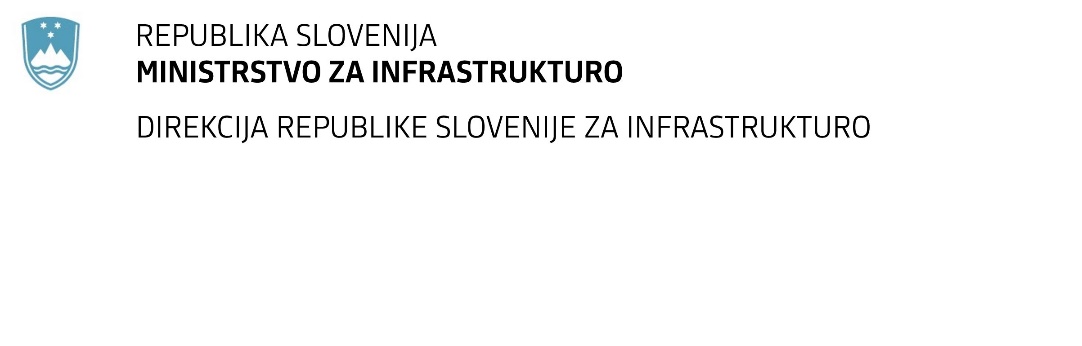 SPREMEMBA RAZPISNE DOKUMENTACIJE za oddajo javnega naročila Obvestilo o spremembi razpisne dokumentacije je objavljeno na "Portalu javnih naročil". Obrazložitev sprememb:Spremembe so sestavni del razpisne dokumentacije in jih je potrebno upoštevati pri pripravi ponudbe.Številka:43001-94/2022-01oznaka naročila:D-102/22 G   Datum:25.05.2022MFERAC:2431-22-000447/0Ureditev ceste skozi Dutovlje II. FazaNaročnik je pripravil spremembo razpisne dokumentacije in objavlja detajle: ograje iz škatlastih profilov na AB podpornem zidu in avtobusne nadstrešnice.Detajl ograje: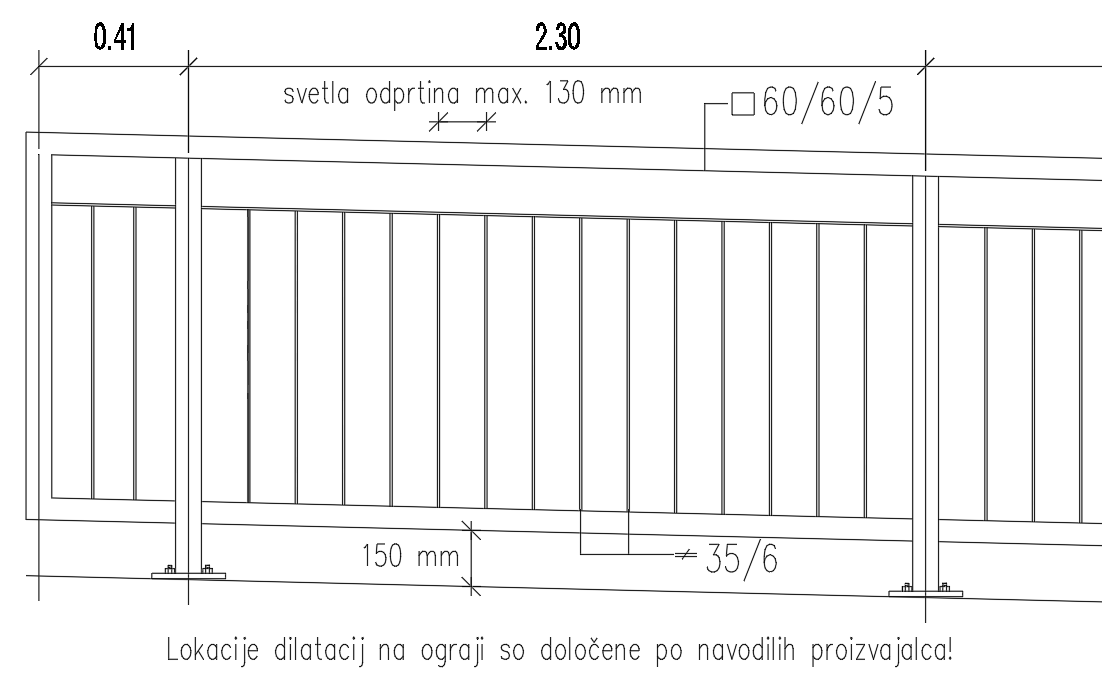 Detajl avtobusne čakalnice: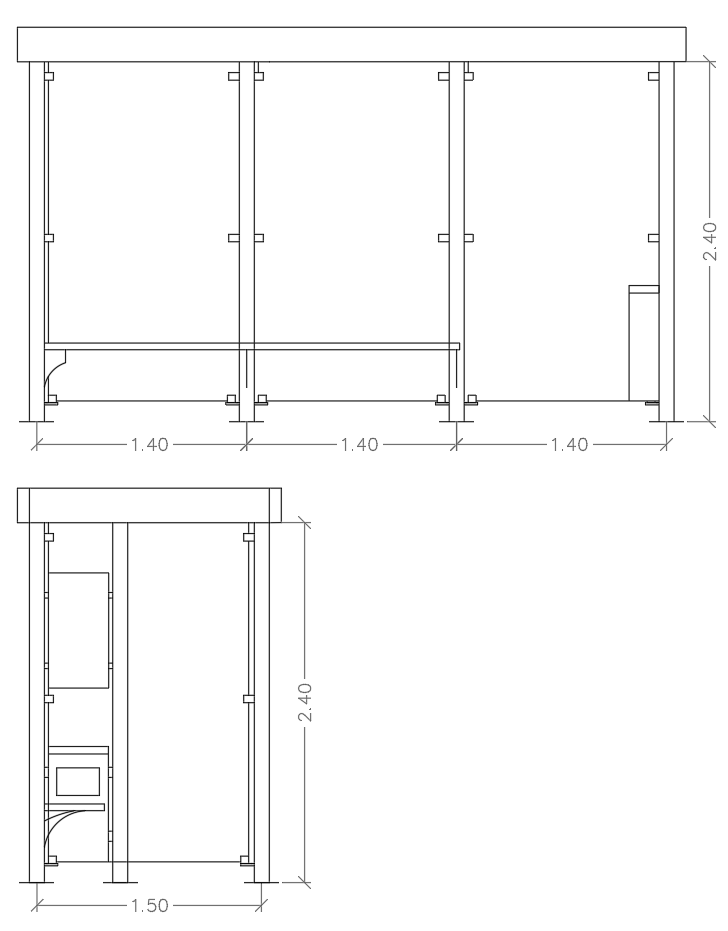 